ПРАВИТЕЛЬСТВО ТУЛЬСКОЙ ОБЛАСТИПОСТАНОВЛЕНИЕот 19 декабря 2017 г. N 606ОБ УТВЕРЖДЕНИИ ПОРЯДКА ПРЕДСТАВЛЕНИЯ ЛИЦОМ, ОСУЩЕСТВЛЯЮЩИМУПРАВЛЕНИЕ МНОГОКВАРТИРНЫМ ДОМОМ ИЛИ ОКАЗАНИЕ УСЛУГ И (ИЛИ)ВЫПОЛНЕНИЕ РАБОТ ПО СОДЕРЖАНИЮ И РЕМОНТУ ОБЩЕГО ИМУЩЕСТВАВ МНОГОКВАРТИРНОМ ДОМЕ, ЛИБО РЕГИОНАЛЬНЫМ ОПЕРАТОРОМ(В СЛУЧАЕ, ЕСЛИ СОБСТВЕННИКИ ПОМЕЩЕНИЙ В МНОГОКВАРТИРНОМДОМЕ ФОРМИРУЮТ ФОНД КАПИТАЛЬНОГО РЕМОНТА НА СЧЕТЕРЕГИОНАЛЬНОГО ОПЕРАТОРА) СОБСТВЕННИКАМ ПОМЕЩЕНИЙВ МНОГОКВАРТИРНОМ ДОМЕ, УКАЗАННЫМ В ЧАСТИ 3 СТАТЬИ 189ЖИЛИЩНОГО КОДЕКСА РОССИЙСКОЙ ФЕДЕРАЦИИ, ПРЕДЛОЖЕНИЯ О СРОКЕНАЧАЛА КАПИТАЛЬНОГО РЕМОНТА, НЕОБХОДИМОМ ПЕРЕЧНЕ И ОБ ОБЪЕМЕУСЛУГ И (ИЛИ) РАБОТ, ИХ СТОИМОСТИ, О ПОРЯДКЕ И ОБ ИСТОЧНИКАХФИНАНСИРОВАНИЯ КАПИТАЛЬНОГО РЕМОНТА ОБЩЕГО ИМУЩЕСТВАВ МНОГОКВАРТИРНОМ ДОМЕ И ДРУГИХ ПРЕДЛОЖЕНИЙ, СВЯЗАННЫХС ПРОВЕДЕНИЕМ ТАКОГО КАПИТАЛЬНОГО РЕМОНТАВ соответствии с частью 3 статьи 189 Жилищного кодекса Российской Федерации, пунктом 14-3 статьи 3 Закона Тульской области от 27 июня 2013 года N 1958-ЗТО "О регулировании отдельных правоотношений по вопросам проведения капитального ремонта общего имущества в многоквартирных домах, расположенных на территории Тульской области", на основании статьи 46 Устава (Основного Закона) Тульской области правительство Тульской области постановляет:(в ред. Постановления Правительства Тульской области от 05.10.2022 N 630)1. Утвердить Порядок представления лицом, осуществляющим управление многоквартирным домом или оказание услуг и (или) выполнение работ по содержанию и ремонту общего имущества в многоквартирном доме, либо региональным оператором (в случае, если собственники помещений в многоквартирном доме формируют фонд капитального ремонта на счете регионального оператора) собственникам помещений в многоквартирном доме, указанным в части 3 статьи 189 Жилищного кодекса Российской Федерации, предложения о сроке начала капитального ремонта, необходимом перечне и об объеме услуг и (или) работ, их стоимости, о порядке и об источниках финансирования капитального ремонта общего имущества в многоквартирном доме и других предложений, связанных с проведением такого капитального ремонта (приложение).2. Постановление вступает в силу со дня официального опубликования.Первый заместитель ГубернатораТульской области - председательправительства Тульской областиЮ.М.АНДРИАНОВПриложениек Постановлению правительстваТульской областиот 19.12.2017 N 606ПОРЯДОКПРЕДСТАВЛЕНИЯ ЛИЦОМ, ОСУЩЕСТВЛЯЮЩИМ УПРАВЛЕНИЕМНОГОКВАРТИРНЫМ ДОМОМ ИЛИ ОКАЗАНИЕ УСЛУГ И (ИЛИ) ВЫПОЛНЕНИЕРАБОТ ПО СОДЕРЖАНИЮ И РЕМОНТУ ОБЩЕГО ИМУЩЕСТВАВ МНОГОКВАРТИРНОМ ДОМЕ, ЛИБО РЕГИОНАЛЬНЫМ ОПЕРАТОРОМ(В СЛУЧАЕ, ЕСЛИ СОБСТВЕННИКИ ПОМЕЩЕНИЙ В МНОГОКВАРТИРНОМДОМЕ ФОРМИРУЮТ ФОНД КАПИТАЛЬНОГО РЕМОНТА НА СЧЕТЕРЕГИОНАЛЬНОГО ОПЕРАТОРА) СОБСТВЕННИКАМ ПОМЕЩЕНИЙВ МНОГОКВАРТИРНОМ ДОМЕ, УКАЗАННЫМ В ЧАСТИ 3 СТАТЬИ 189ЖИЛИЩНОГО КОДЕКСА РОССИЙСКОЙ ФЕДЕРАЦИИ, ПРЕДЛОЖЕНИЯ О СРОКЕНАЧАЛА КАПИТАЛЬНОГО РЕМОНТА, НЕОБХОДИМОМ ПЕРЕЧНЕ И ОБ ОБЪЕМЕУСЛУГ И (ИЛИ) РАБОТ, ИХ СТОИМОСТИ, О ПОРЯДКЕ И ОБ ИСТОЧНИКАХФИНАНСИРОВАНИЯ КАПИТАЛЬНОГО РЕМОНТА ОБЩЕГО ИМУЩЕСТВАВ МНОГОКВАРТИРНОМ ДОМЕ И ДРУГИХ ПРЕДЛОЖЕНИЙ, СВЯЗАННЫХС ПРОВЕДЕНИЕМ ТАКОГО КАПИТАЛЬНОГО РЕМОНТА1. Настоящий Порядок устанавливает правила представления лицом, осуществляющим управление многоквартирным домом или оказание услуг и (или) выполнение работ по содержанию и ремонту общего имущества в многоквартирном доме, либо региональным оператором (в случае, если собственники помещений в многоквартирном доме формируют фонд капитального ремонта на счете регионального оператора) собственникам помещений в многоквартирном доме, указанным в части 3 статьи 189 Жилищного кодекса Российской Федерации, предложения о сроке начала капитального ремонта, необходимом перечне и об объеме услуг и (или) работ, их стоимости, о порядке и об источниках финансирования капитального ремонта общего имущества в многоквартирном доме и других предложений, связанных с проведением такого капитального ремонта (далее - предложение, связанное с проведением капитального ремонта).2. Не менее чем за три месяца до наступления года, в течение которого должен быть проведен капитальный ремонт общего имущества в многоквартирном доме в соответствии с региональной программой капитального ремонта общего имущества в многоквартирных домах (далее - региональная программа капитального ремонта), лицо, осуществляющее управление многоквартирным домом или оказание услуг и (или) выполнение работ по содержанию и ремонту общего имущества в многоквартирном доме, либо региональный оператор (в случае, если собственники помещений в многоквартирном доме формируют фонд капитального ремонта на счете регионального оператора) представляет таким собственникам предложение о сроке начала капитального ремонта, необходимом перечне и об объеме услуг и (или) работ, их стоимости, о порядке и об источниках финансирования капитального ремонта общего имущества в многоквартирном доме и другие предложения, связанные с проведением такого капитального ремонта.3. Предложение, связанное с проведением капитального ремонта, должно содержать следующую информацию:а) о сроке начала капитального ремонта общего имущества в многоквартирном доме в соответствии с краткосрочным планом реализации региональной программы капитального ремонта общего имущества в многоквартирных домах (далее - краткосрочный план);б) о перечне услуг и (или) работ, оказание и (или) выполнение которых предусмотрено краткосрочным планом;в) исключен. - Постановление Правительства Тульской области от 05.10.2022 N 630;в) о стоимости услуг и (или) работ по капитальному ремонту, определяемой как предельная стоимость услуг и (или) работ по капитальному ремонту общего имущества в многоквартирном доме, утвержденная в установленном порядке Правительством Тульской области;(подпункт в ред. Постановления Правительства Тульской области от 05.10.2022 N 630)г) о порядке и источниках финансирования услуг и (или) работ, оказание и (или) выполнение которых предусмотрено краткосрочным планом.4. Предложение, связанное с проведением капитального ремонта, лицо, осуществляющее управление многоквартирным домом или оказание услуг и (или) выполнение работ по содержанию и ремонту общего имущества в многоквартирном доме, либо региональный оператор (в случае, если собственники помещений в многоквартирном доме формируют фонд капитального ремонта на счете регионального оператора) представляет собственникам помещений в многоквартирном доме одним из следующих способов:на информационном стенде, расположенном в многоквартирном доме, доступном для всех собственников помещений в данном многоквартирном доме;в информационной части платежного документа, на основании которого вносится взнос на капитальный ремонт, либо отдельным документом;на официальном сайте лица, осуществляющего управление многоквартирным домом или оказание услуг и (или) выполнение работ по содержанию и ремонту общего имущества в многоквартирном доме, либо регионального оператора (в случае, если собственники помещений в многоквартирном доме формируют фонд капитального ремонта на счете регионального оператора) в информационно-телекоммуникационной сети "Интернет".В случае размещения предложения, связанного с проведением капитального ремонта, на официальном сайте в информационно-телекоммуникационной сети "Интернет" лицо, осуществляющее управление многоквартирным домом или оказание услуг и (или) работ по содержанию и ремонту общего имущества в многоквартирном доме, либо региональный оператор (в случае, если собственники помещений в многоквартирном доме формируют фонд капитального ремонта на счете регионального оператора) информирует собственников помещений в многоквартирном доме о месте размещения предложения, связанного с проведением капитального ремонта, в информационной части платежного документа, на основании которого вносится взнос на капитальный ремонт, либо отдельным документом.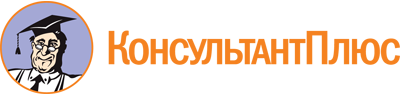 Постановление правительства Тульской области от 19.12.2017 N 606
(ред. от 05.10.2022)
"Об утверждении Порядка представления лицом, осуществляющим управление многоквартирным домом или оказание услуг и (или) выполнение работ по содержанию и ремонту общего имущества в многоквартирном доме, либо региональным оператором (в случае, если собственники помещений в многоквартирном доме формируют фонд капитального ремонта на счете регионального оператора) собственникам помещений в многоквартирном доме, указанным в части 3 статьи 189 Жилищного кодекса Российской Федерации, предложения о сроке начала капитального ремонта, необходимом перечне и об объеме услуг и (или) работ, их стоимости, о порядке и об источниках финансирования капитального ремонта общего имущества в многоквартирном доме и других предложений, связанных с проведением такого капитального ремонта"Документ предоставлен КонсультантПлюс

www.consultant.ru

Дата сохранения: 17.01.2023
 Список изменяющих документов(в ред. Постановления Правительства Тульской областиот 05.10.2022 N 630)Список изменяющих документов(в ред. Постановления Правительства Тульской областиот 05.10.2022 N 630)